REAKCIJSKA IN TVORBENA ENTALPIJAENERGIJA SE SPROŠČA ALI PORABLJA Energija se sprošča ali porablja v obliki toplote ali pa v obliki svetlobe in električne energije. Pri EKSOTERMNIH reakcijah se energija sprošča, pri ENDOTERMNIH pa porablja. ENDOTERMNE reakcije: fotosinteza: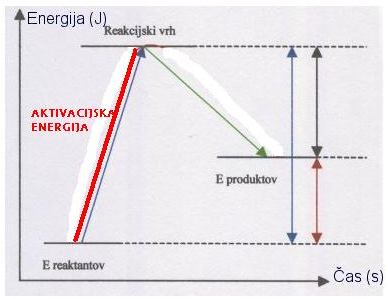  EKSOTERMNE reakcije:gorenje: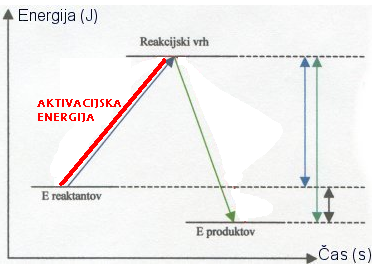 ENTALPIJA simbol: H je merilo kemijske energije Sprememba entalpije je toplota sproščena ali porabljena. Pri določenem procesu izmerjena pri konst. Tlaku ( P = konst). agregatna stanja: trdno (s), tekoče (l), plinasto (g)STANDARDNA ENTALPIJA Simbol: Δ H° Gostota sproščena ali porabljena. Tlak ni konst. (P = 100 kPa), T je določena. Δ H° < 0   (-)		eksotermna reakcija – sproščanje E (višanje temp.)     Δ H° > 0   (+)		endotermna reakcija – porabljanje E (nižanje temp.) Primer: Pri nastankuu 2 mol vode iz vodika in kisika se sprosti 527 kJ energije. Reakcija eksotermna (sprošča), zato ima standardna reakcijska entalpija negativno vrednost. Urejeno kem. reakcijo z navedenimi agregatnimi stanji imenujemo TERMOKEMIJSKA ENAČBA. Primer 2:                                                                                                   Primer 3:STANDARDNA TVORBENA ENTALPIJA Simbol: Δ H° tv predstavlja toploto, ki se sprosti ali porabi pri nastanku enega mola spojine iz elementov v njihovih standardnih stanjih pri tlaku 100 kPa.  Standardne tvorbene entalpije vseh elementov v njihovih standardnih stanjih imajo po dogovoru vrednost 0.  primer: primer 2:primer 3: STANDARDNA REAKCIJSKA ENATLPIJA simbol: ΔH°r IZRAČUN ΔH°r IN ΔH°tv ΔH°r = E (produktov) – E (reaktantov)      ΔH°r = Σ (n(produkti) × ΔH°tv (produkti)) – Σ (n (reaktanti) × ΔH°tv (reaktanti)) Primer:              CH4 (g) + 2O2 (g)  CO2 (g) + 2H2O (l)Primer 2: Amonijak (NH3) ob prisotnosti katalizatorja zgori v dušikov (II) oksid in vodno paro. S pomočjo navedenih standardnih tvorbenih entalpij izračunaj standardno reakcijsko enatalpijo za reakcijo 4NH3 (g) + 5O2 (g)  4NO (g) + 6H2O (g)ENERGIJSKI GRAF Na spodnji sliki je prikaz EKSOTERMNE reakcije. Vodoravna os prikazuje potek reakcije (od reaktantov k produktom). Navpična os pa energijo (kJ/mol). Stanje z največjo E (vrh krivulje) imenujemo AKTIVACIJSKO/PREHODNO stanje, molekularno struktura v tem pa AKTIVACIJSKI KOMPLEKS.  ΔH°r < 0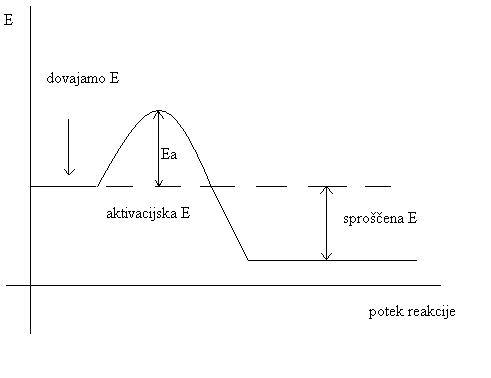  Na sliki spodaj je ENDOTERMNA REAKCIJA. Vodoravna os prikazuje potek reakcije (od reaktantov k produktom). Navpična os pa energijo (kJ/mol). Stanje z največjo E (vrh krivulje) imenujemo AKTIVACIJSKO/PREHODNO stanje, molekularno struktura v tem pa AKTIVACIJSKI KOMPLEKS.  ΔH°r > 0    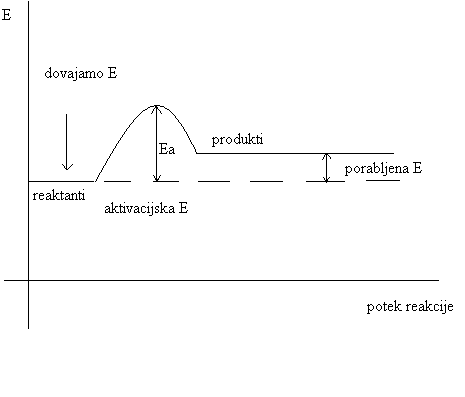 